	                         ПРЕСС-РЕЛИЗ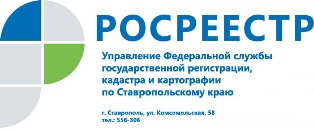 Внесены изменения в Реестр географических объектов на территорию Ставропольского краяУправление Федеральной службы государственной регистрации, кадастра и картографии по Ставропольскому краю сообщает, что на официальном сайте Росреестра https://rosreestr.ru/ в разделе Главная/Деятельность/Геодезия и картография/Наименования географических объектов/Государственный каталог географических названий/ Наименования географических объектов на территорию Российской Федерации размещен обновленный Реестр наименований географических объектов на территорию Ставропольского края по состоянию на 23.08.2019.В раздел «Реестр зарегистрированных в АГКГН географических названий объектов» внесены изменения в части наименования населенного пункта Предгорного района Ставропольского края «хутор Хорошевский», а также включены наименования географических объектов «сельское поселение» на всю территорию Ставропольского края. В раздел «Реестр зарегистрированных в АГКГН географических названий населенных пунктов» под регистрационным номером 0146754 изменено наименование населенного пункта «хутор Хорошевский».Обращаем внимание о необходимости правильного употребления наименований географических объектов в нормативно – правовых актах, в служебной переписке, на картах, в печатных изданиях и средствах массовой информации, зарегистрированных в Государственном каталоге географических названий.Об Управлении Росреестра по Ставропольскому краюУправление Федеральной службы государственной регистрации, кадастра и картографии по Ставропольскому краю является территориальным органом Федеральной службы государственной регистрации, кадастра и картографии, осуществляет функции по государственной регистрации прав на недвижимое имущество и сделок с ним, землеустройства, государственного мониторинга земель, геодезии, картографии, а также функции государственного геодезического надзора, государственного земельного контроля, надзора за деятельностью саморегулируемых организаций оценщиков, контроля (надзора) за деятельностью арбитражных управляющих, саморегулируемых организаций арбитражных управляющих на территории Ставропольского края. Исполняет обязанности руководителя Управления Росреестра по Ставропольскому краю Колесников Михаил Дмитриевич.Контакты для СМИПресс-службаУправления Федеральной службы 
государственной регистрации, кадастра и картографии по Ставропольскому краю (Управление Росреестра по СК) +7 8652 556 500 (доб. 1309)+7 8652 556 491smi@stavreg.ruwww.stavreg.ru www.rosreestr.ru 355012, Ставропольский край, Ставрополь, ул. Комсомольская, д. 58